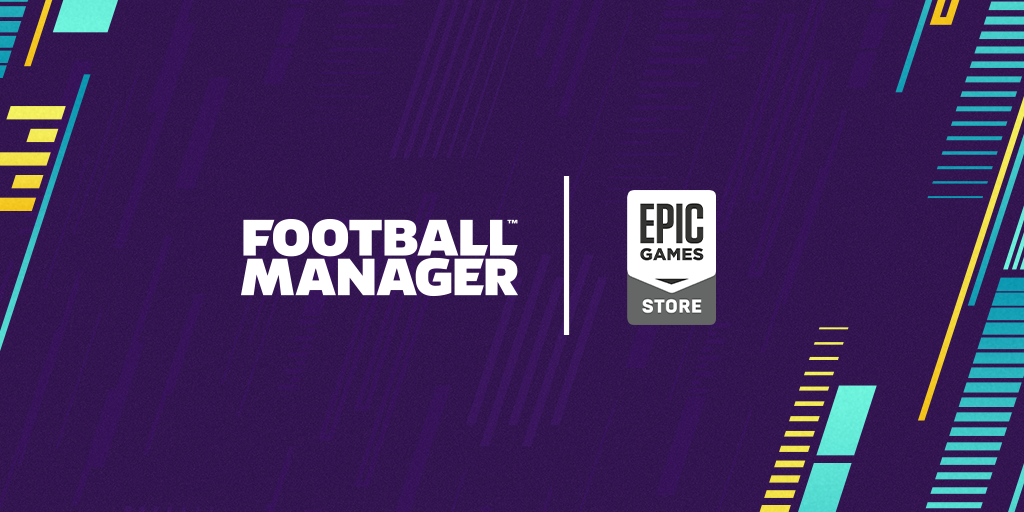 FOOTBALL MANAGER DEBUTS ON EPIC GAMES STOREWITH FM20 FREE TO OWN THIS WEEKSupports Cross Network Play with SteamLondon, England – 17 September 2020 - We’re delighted to announce that Football Manager™ 2020 is available right now on the Epic Games Store.To celebrate this news, we’ve partnered with Epic to make Football Manager 2020 – the best-selling title in the series’ illustrious history – available to download and keep for FREE for all fans, even if they already own the game on another platform. The free to own period on the Epic Games Store is available until 4:00 PM GMT on 24 September 2020.FM20 on the Epic Games Store, as well as future editions of Football Manager includes cross network play with Steam allowing players to go head-to-head with their mates no matter which of the two platforms they’re playing on, utilising the Epic Online Services platform to make this a possibility.Fans that are already well into their FM20 career and want to try out FM on the Epic Games Store, can bring their saved game across to Epic and continue their progress. Simply click ‘Load Game’ on the start screen and your existing saves will be there ready to pick up where you left them.Miles Jacobson, studio director of Sports Interactive said: “We’re thrilled to be bringing Football Manager to the Epic Games Store and to introduce a new audience to the FM experience. What’s more, with the introduction of cross network play we’re able to bring players together with a seamless multiplayer experience across both Epic and Steam.”Anyone with an Epic Games account can simply head over to the Epic Games Store any time until 4:00 PM GMT on September 24th. Once there, they can click the ‘Get’ button and FM20 will be theirs to own… not just for the free week but forever.Anyone without an Epic Games account can sign up quickly and easily through the Epic Games Launcher.-Ends-About Sports Interactive Ltd.Sports Interactive (SI) is the world’s leading developer of football management simulations through its Football Manager series. Founded in 1994 and based at Here East in the Queen Elizabeth Olympic Park, Stratford, SI has a full-time staff of more than 100 and employs the services of roughly 1,300 part-time researchers across the globe (alongside more than 200 offsite Beta testers). SI has ongoing relationships with some of the biggest names in professional football, including the Bundesliga, the League Managers Association, EFL and many other leagues and national associations. Sports Interactive became a wholly owned subsidiary of SEGA in 2006. Further information on the company and its games is available at www.sigames.com.About Football Manager:Football Manager (FM) is the world’s leading football management simulation title. With more than 50 countries to manage in and a database of over 800,000 players and staff it offers an incredibly detailed and immersive experience. In FM you make all of the key decisions, from signing (and selling) players through training, team selection and tactics as you take your team to the top of the footballing world while carving out your own philosophy and strengthening your club’s identity. FM has grown to become more than just a game and has embedded itself in the football industry; the FM database is used by several clubs to help shape their recruitment strategies and thousands of professional footballers and backroom staff members are committed fans of the game. FM has become an integral part of modern fan culture; the game has not only enhanced the collective footballing knowledge of its players but has been the inspiration for several books, a stand-up comedy show and even a feature length documentary. For more information on Football Manager, visit www.footballmanager.com.About SEGA® Europe Ltd.:SEGA® Europe Ltd. is the European Distribution arm of Tokyo, Japan-based SEGA CORPORATION, and a worldwide leader in interactive entertainment both inside and outside the home. The company develops and distributes interactive entertainment software products for a variety of hardware platforms including PC, wireless devices, and those manufactured by Nintendo, Microsoft and Sony Interactive Entertainment Europe. SEGA wholly owns the video game development studios Two Point Studios, Creative Assembly, Relic Entertainment, Amplitude Studios, Sports Interactive and HARDlight. SEGA Europe’s website is located at www.sega.co.ukAbout Epic GamesFounded in 1991, Epic Games is an American company founded by CEO Tim Sweeney. The company is headquartered in Cary, North Carolina and has more than 40 offices worldwide. Today Epic is a leading interactive entertainment company and provider of 3D engine technology. Epic operates Fortnite, one of the world’s largest games with over 350 million accounts and 2.5 billion friend connections. Epic also develops Unreal Engine, which powers the world’s leading games and is also adopted across industries such as film and television, architecture, automotive, manufacturing, and simulation. Through Unreal Engine, Epic Games Store, and Epic Online Services, Epic provides an end-to-end digital ecosystem for developers and creators to build, distribute, and operate games and other content.